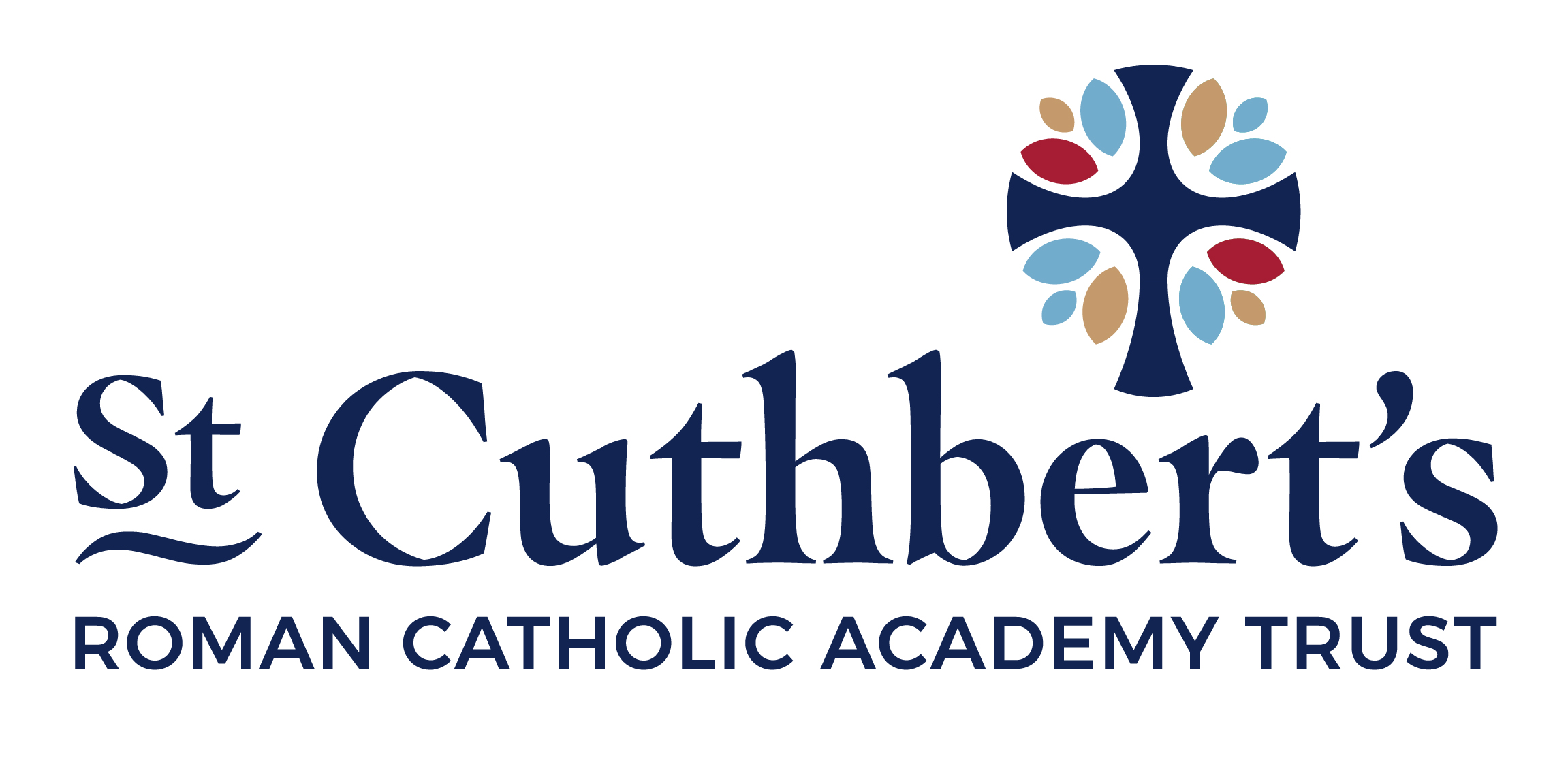 St Cuthbert’s Roman Catholic Academy Trust Complaint Form Please complete this form and return it to the School [or Clerk to the Board of Directors], who will acknowledge its receipt and inform you of the next stage in the procedure. Your Name: ......................................................... Relationship with school: .............................................................................. [e.g. parent of a pupil on the school’s roll] Pupil’s name [if relevant to your complaint]: .........................................................Your Address: Daytime telephone number: ................................. Evening telephone number: ................................. Signature: Date: Complaint referred to:Date: Please give concise details of your complaint, [including dates, names of witnesses etc...], to allow the matter to be fully investigated: You may continue on separate paper, or attach additional documents, if you wish. Number of Additional pages attached = 